Le magasin d’équipement 
sportif usagéBatte de baseball  6 $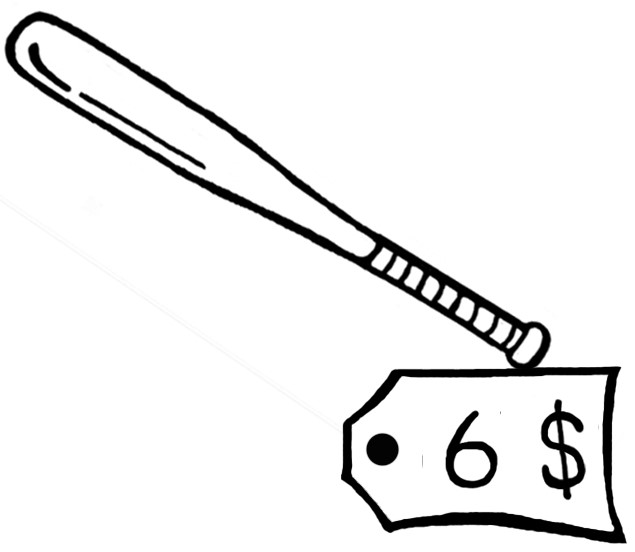 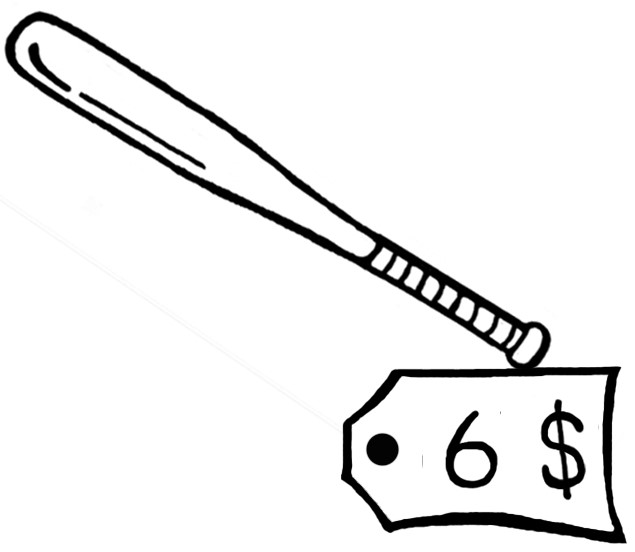 Bâton de crosse  14 $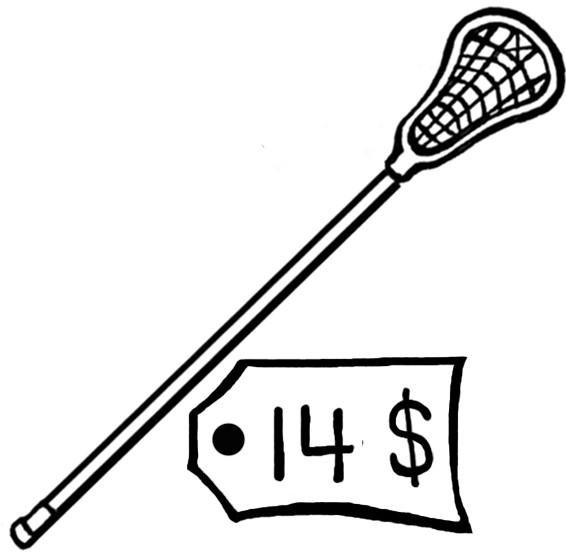 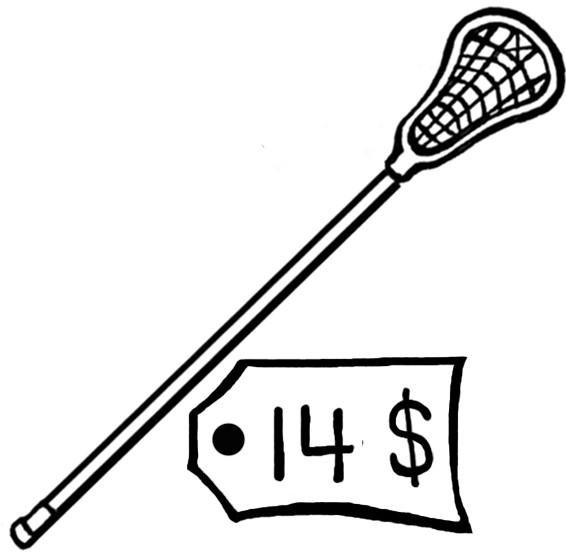 Balle de soccer  3 $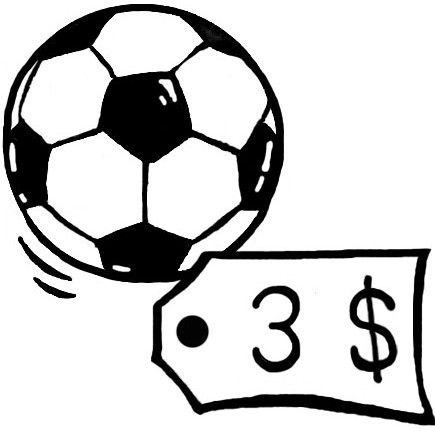 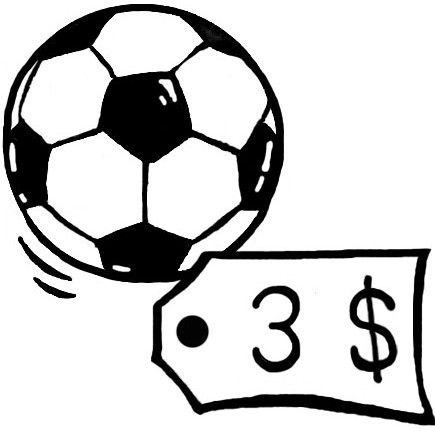 Patins  16 $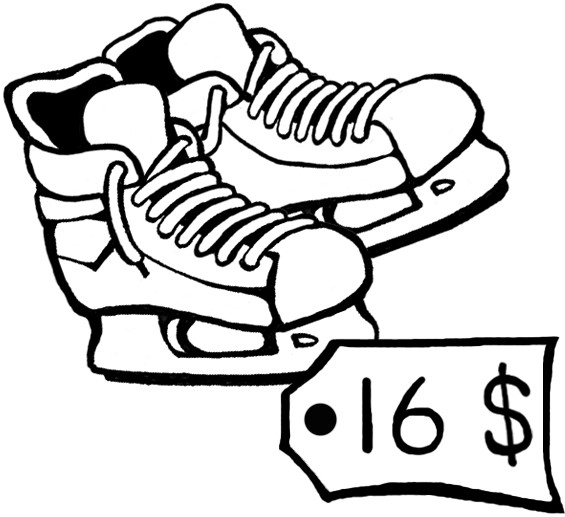 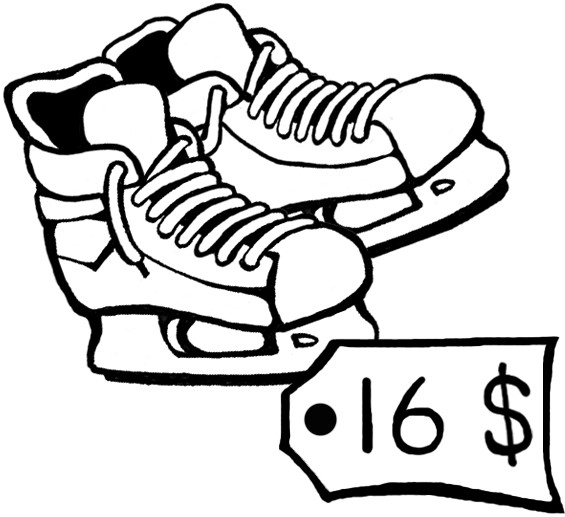 Bâton de hockey  7 $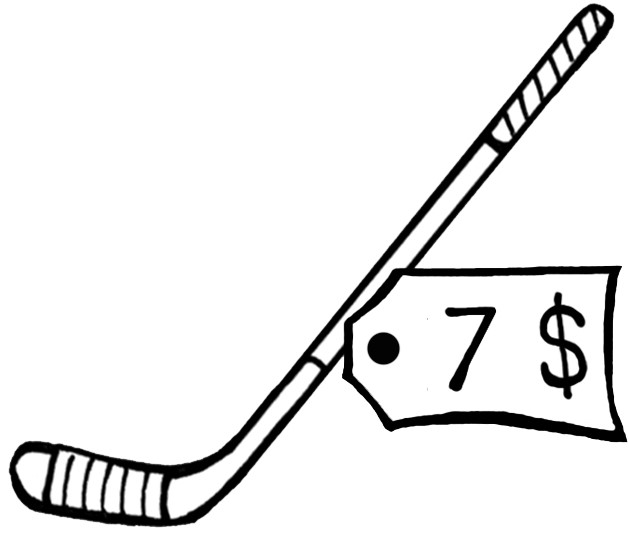 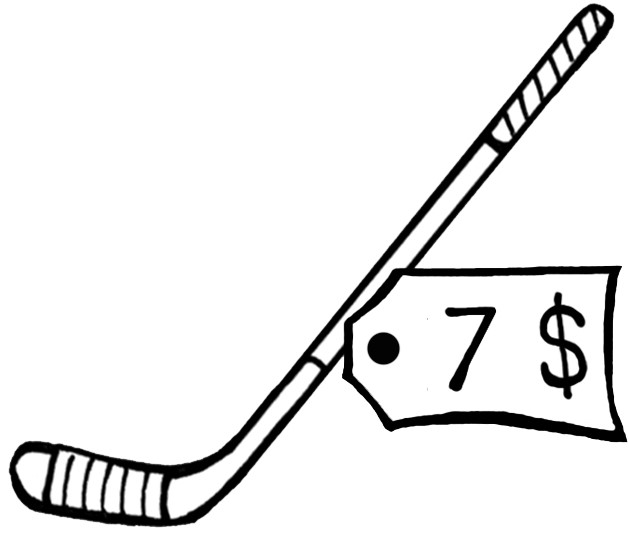 Bicyclette  19 $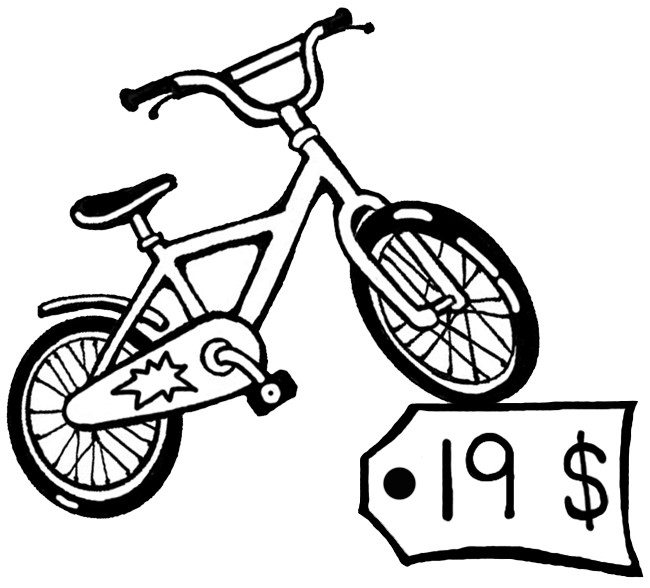 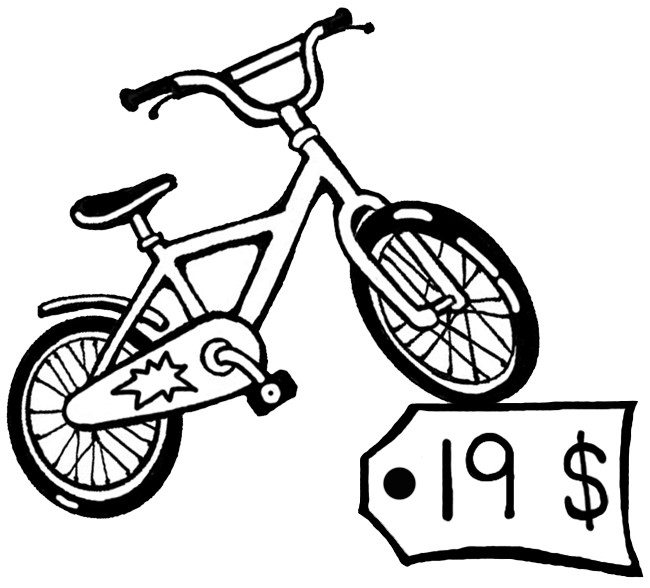 